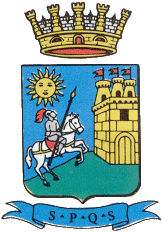 COMUNE DI SCIACCA VI° SETTOREVia Roma, 13 – 92019 Sciacca (AG) – tel. 092520420 – fax 092520535 sestosettore@comunedisciacca.telecompost.it - http:www.comune.sciacca.ag.it.************AVVISO PUBBLICOPIANO STRAORDINARIO DI STERILIZZAZIONE DI CANI E GATTI PADRONALI – AVVISO PUBBLICO PER L’INDIVIDUAZIONE DEI BENEFICIARI.Premesso che:il Comune persegue la lotta al randagismo animale ai sensi della L. R. 15/2022 e del Regolamento Comunale per la Tutela ed il Benessere degli animali;la sterilizzazione dei cani e dei gatti deriva dalla necessità di elaborare una politica di controllo delle nascite al fine di ridurre il fenomeno del randagismo anche di origine padronale;molti proprietari non sterilizzano i propri animali perché non hanno le informazioni corrette per decidere in tal senso;fra le motivazioni il costo dell'intervento risulta essere quello che incide maggiormente sulla scelta del proprietario di non sterilizzare il proprio animale, alimentando in alcuni casi il fenomeno del randagismo;    VISTI: la Legge Regionale 15/2022, giusto art. 4 comma 6 lettera c; l'art. 9 comma 5 Regolamento per la Tutela ed il Benessere degli Animali del Comune di Sciacca;visti i pareri favorevoli espressi ai sensi della Legge n.48/1991;visto il T.U.E.E.LL;visto l' O.R.E.E.L.L.  DATO ATTO:dell'atto di indirizzo a firma dell'Assessore al Randagismo Agnese Sinagra,  nota prot. gen. n. 5241 del 29/01/2024; che con Delibera di Giunta n. 12 del 07/02/2024, è stato approvato l'attivazione del programma di "sterilizzazione dei cani e dei gatti padronali presenti sul territorio di Sciacca";Tutto quanto anzi premesso e visto che integralmente si richiama e per le medesime finalità,CON IL PRESENTE AVVISO INFORMAArt. 1 - DESTINATARIIl presente bando è rivolto ai cittadini con residenza nel Comune di Sciacca, possessori di cani e gatti, ambo i sessi, riconducibili a fasce sociali deboli, che appartengano almeno ad una delle categorie elencate:-titolari di pensione minima o pensione sociale;-possessori di un reddito annuo lordo non superiore ad euro diecimila;-disoccupati o non occupati;-ultrasessantacinquenni;-diversamente abili (proprietari o presenti nel nucleo familiare ove vive l’animale).Art. 2 – CARATTERISCHE DEL SERVIZIOGli interventi saranno realizzati entro la data di scadenza del Progetto che si concluderà il 31/12/2024.Data ed ora dell’intervento saranno concordati tra medico veterinario ASP, uffici comunali e proprietario a seguito di calendarizzazione.Contestualmente alla sterilizzazione/castrazione il proprietario ed il medico veterinario dovranno sottoscrivere il “modulo di identificazione cane sterilizzato” e procedere alla chippatura degli animali che non risultino provvisti di chip identificativo. Sarà cura del veterinario trasmettere il modulo agli uffici del Comune di Sciacca, all'attenzione dell’Ufficio randagismo.Art. 3 – ELENCO Saranno stilate contemporaneamente n. 2 graduatorie, una per i cani (maschi e femmine), ed una per i gatti (maschi e femmine), secondo l’ordine di presentazione delle domande. Farà fede il numero di protocollo dell’Ente.Le graduatorie verranno aggiornate tenuto conto delle domande pervenute.Si procederà fino a completamento degli elenchi e tenuto conto che il piano di sterilizzazione dovrà essere ultimato entro il 31/12/2024.Art. 4 - PRESENTAZIONE DELLE DOMANDELe domande redatte sul modello di cui all’allegato A e corredate dalla copia del documento d’identità/attestazione ISEE/certificazione disabilità del richiedente, dovranno essere consegnate a mano all’Ufficio Protocollo del Comune di Sciacca, presso Palazzo di Città Via Roma n. 13, ed indirizzate al VI Settore, oppure a mezzo mail all’indirizzo protocollo@comunedisciacca.telecompost.it.Art. 5 – ADEMPIMENTI A CARICO DEGLI AVENTI DIRITTOI proprietari che presentano l’istanza dovranno:Coordinarsi per fissare la data dell’intervento. Resta inteso che il mancato rispetto ingiustificato dell’appuntamento concordato determinerà l’automatica decadenza del diritto stesso, dando modo all’Amministrazione di procedere allo scorrimento degli elenchi;Provvedere a proprie spese ai trasferimenti del proprio animale da e verso i locali ambulatoriali;Farsi carico delle cure e terapie preparatorie e post-operatorie;Sottoscrivere all’atto dell’intervento il “MODULO IDENTIFICAZIONE CANE PADRONALE DA STERILIZZARE/CASTRARE” (allegato b);Far microchippare i propri animali contestualmente all'intervento o secondo disposizione impartita dal Dirigente medico Veterinario dell’ASP.Art. 6 - TRATTAMENTO DATIAi sensi e per gli effetti di quanto disposto dal GDPR n.379/2016, si informa che:i dati forniti dai richiedenti saranno utilizzati unicamente per le finalità connesse all'espletamento del procedimento di cui al presente Avviso, essi saranno oggetto di trattamenti informatici o manuali presso questo Comune e non saranno utilizzati, né comunicati a terzi, se non per scopi previsti dalla Legge o dal rapporto contrattuale eventualmente instaurato a seguito dei singoli procedimenti di affidamento;il conferimento dei dati ha natura facoltativa ed è strettamente necessario per potere richiedere l'iscrizione all'Elenco;la conseguenza di eventuale rifiuto consiste nella non inclusione nell'Elenco medesimo;i soggetti o le categorie di soggetti ai quali possono essere comunicati i dati sono:-personale interno all'Amministrazione incaricato del procedimento;                  -altre Autorità previste per Legge ed ogni altro soggetto che abbia interesse ai sensi della Legge 7 Agosto 1990, n. 241.Art. 7 - PUBBLICAZIONEIl presente avviso sarà pubblicato sul sito del Comune di Sciacca.Art. 8 – AVVIO DEL PROCEDIMENTO E RESPONSABILE DEL PROCEDIMENTOIl presente avviso costituisce avvio del procedimento ai sensi della Legge n.241/90. Il Responsabile del Procedimento è il Dott. Giuseppe Puccio.Art. 9 – INFORMAZIONIUlteriori informazioni potranno essere richieste rivolgendosi al Responsabile del procedimento, Dott. Giuseppe Puccio, presso gli uffici siti in Palazzo di Città, Via Roma, n. 13, o scrivendo a protocollo@comunedisciacca.telecompost.it.20/02/2024         Il Funzionario Responsabile                                                                          Il Dirigente Settore 6°                                                                    Dott. Giuseppe Puccio                                                                                      Arch. Aldo Misuraca      